HY-S20 „BLISS“ UPUTE ZA KORIŠTENJE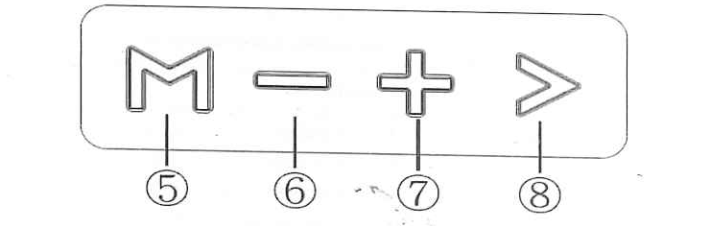 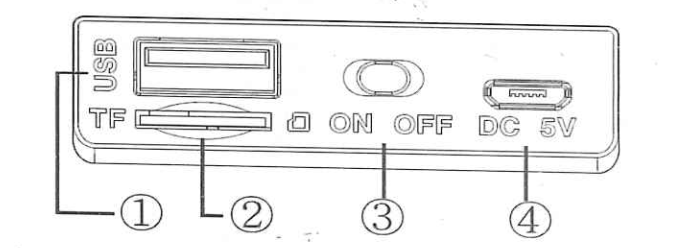 1.Koristite ovaj konektor kako bi reproducirali glazbu sa vaše USB memorije2.Koristite ovaj konektor kako bi reproducirali glazbu za vaše memorijske kartice3.Uključi/Isključi4.Utor za punjenje (DC 5V)5.Kratki pritisak: promjena moda rada (USB, TF kartica, Bluetooth)6.Kratki pritisak: Prethodna pjesma	Dugi pritisak: Glasnoća -7.Kratki pritisak: Slijedeća pjesma	Dugi pritisak: Glasnoća +8.Kratki pritisak: Reproduciraj/Pauziraj/Prihvati poziv                                                                                                Dva kratka pritiska: Odbij pozivBLUETOOTH NAČINA RADAUključite zvučnik te uključite Bluetooth na Vašem pametnom telefonu. Pretražite listu uređaja za spajanje te se spojite na „BLISS“. Kada se uređaj upari spreman je za korištenje u Bluetooth načinu rada.